муниципальное бюджетное дошкольное образовательное учреждение «Детский сад комбинированного вида №1» городского округа СамараМетодическая разработка «Планеты солнечной системы» для детей подготовительной к школе группыАвтор: Юмаева Римма РафиковнаГалиева Зульфия МиннахалиулловнаСамара, 2021Актуальность методической разработки:Современные дошкольники задают много вопросов о космосе, звездах, космонавтах, так как данная тема, как все неведомое, непонятное, недоступное глазу, будоражит детскую фантазию. Между тем космические пираты, звездные войны и другие инопланетные персонажи дезинформируют дошкольников, рассказывая о несуществующих планетах, и зачастую вызывают у них отрицательные эмоции, способствуют развитию страхов. Поэтому важно грамотно выстроить работу по формированию у детей представлений о планетах Солнечной системы. Цели методической разработки:Дать детям знания о космосе, строении Солнечной системы, планетах.Задачи: Дать знания детям о строении Солнечной системы, планетах; Познакомить с именами тех, кто занимался изучением космоса, с известными космонавтами и астрономами; Познакомить с картой «Солнечной системы для детей; Развивать интерес и стремление изучать и знакомиться с тайнами Вселенной.В нашей Солнечной системе 8 планет. Почему эта система названа Солнечной? Потому что все планеты крутятся вокруг Солнца, яркой звезды, дающей нам тепло, свет и жизнь.1. Меркурий – ближайшая к Солнцу планета Солнечной системы. Это самая маленькая планета. Названа в честь древнеримского бога торговли – Меркурия. Почему? Она движется по небу быстрее других планет.«Планета – бегун»2. Венера – вторая планета от Солнца. Она носит имя богини красоты. Может сиять серебристым светом. Эта планета похожа на Землю. Интересный факт – эта планета практически всегда окружена толстым слоем облаков.«Серебристая планета в облаках»3. Земля – третья планета от Солнца. На ней мы живем. Эта планета – наш общий дом, который нужно любить и беречь.22 апреля проводится День Земли. В этот день люди всего мира стараются сделать доброе дело по защите экологии нашей планеты.«Родная планета»Луна – естественный спутник Земли. На поверхности Луны имеются ударные кратеры, которые образовались при падении крупных космических камней. Лунная почва похожа на мелкую каменную пыль.«Естественный спутник Земли»4. Марс – четвертая планета от Солнца. Названа в честь Марса – бога войны. Марс часто называют «красной планетой или угрожающей» из-за красноватого оттенка поверхности.«Угрожающая планета» Пояс астероидов – область Солнечной системы, расположенная между орбитами Марса и Юпитера, являющаяся местом скопления множества объектов всевозможных размеров, называемых астероидами.5. Юпитер – пятая планета от Солнца, крупнейшая в Солнечной системе. Юпитер – газовый гигант. Эта планета названа в честь бога – громовержца. На Юпитере часто бывают штормы, молнии и полярные сияния. У Юпитера много естественных спутников, самые известные из них Ио, Европа, Ганимед и Каллисто.«Планета – метатель молний»6. Сатурн – шестая планета Солнечной системы. Это самый красивый объект Солнечной системы. Сатурн можно легко увидеть на небе через бинокль и телескоп.У Сатурна есть кольца, которые как будто оберегают планету. Кольца выполнены из ледяных осколков и углеродистой пыли. Кольца длинные и тонкие, похожие на гимнастические обручи.«Планета – спортсмен с обручами»7. Уран – седьмая планета Солнечной системы. Единственная планета Солнечной системы, которая вращается вокруг Солнца, «лежа на боку». Это самая холодная планета Солнечной системы. У Урана, как и у Сатурна, есть кольца.«Планета, лежащая на боку»8. Нептун – восьмая планета названа в честь бога морей. На этой планете гуляют ветра, их скорость достигает 600 м/с. Это рекордный показатель в Солнечной системе.«Планета – вихрь»9. Плутон – самая дальняя планета Солнечной Системы. Плутон состоит в основном из горных пород и льда. Планета была названа в честь греческого бога подземного царства Плутона. Однако, с 2006 года Плутон не считается планетой.	Одно из основных требований к планетам - иметь сильное гравитационное поле, чтобы расчистить свою орбиту от других космических тел. По этому пункту Плутон и не подходит на роль планеты. Он находится в поясе Койпера и не является самым большим объектом в нем. Его массы недостаточно, чтобы расчистить себе путь на орбите.	Заключение: В результате работы с методической разработкой дети научились узнавать планеты Солнечной Системы и рассказывать о них, знают их расположение. Используют созданный макет в самостоятельной деятельности. Уже могут без помощи взрослого рассказывать о том, что они узнали другим детям и взрослым. 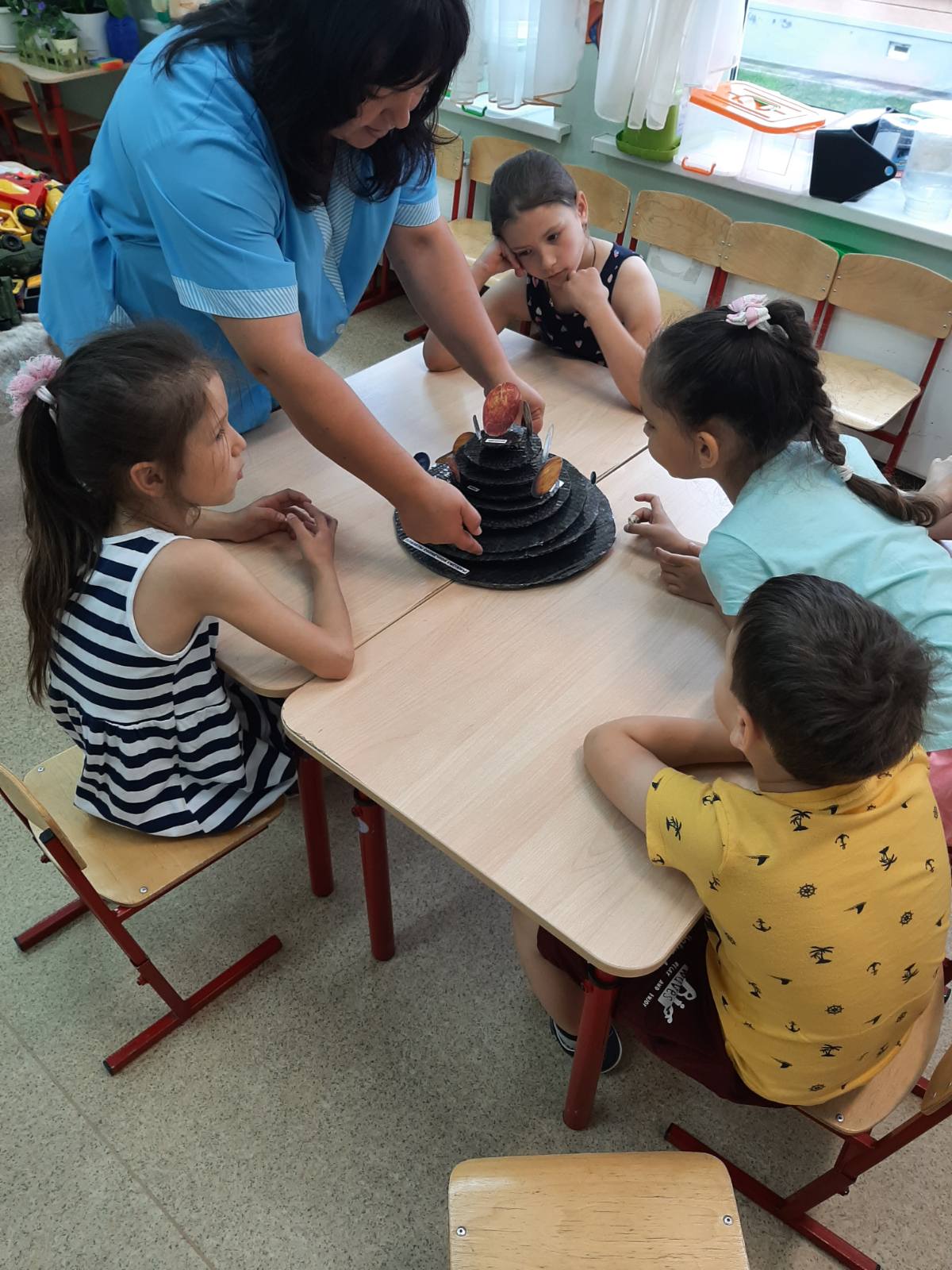 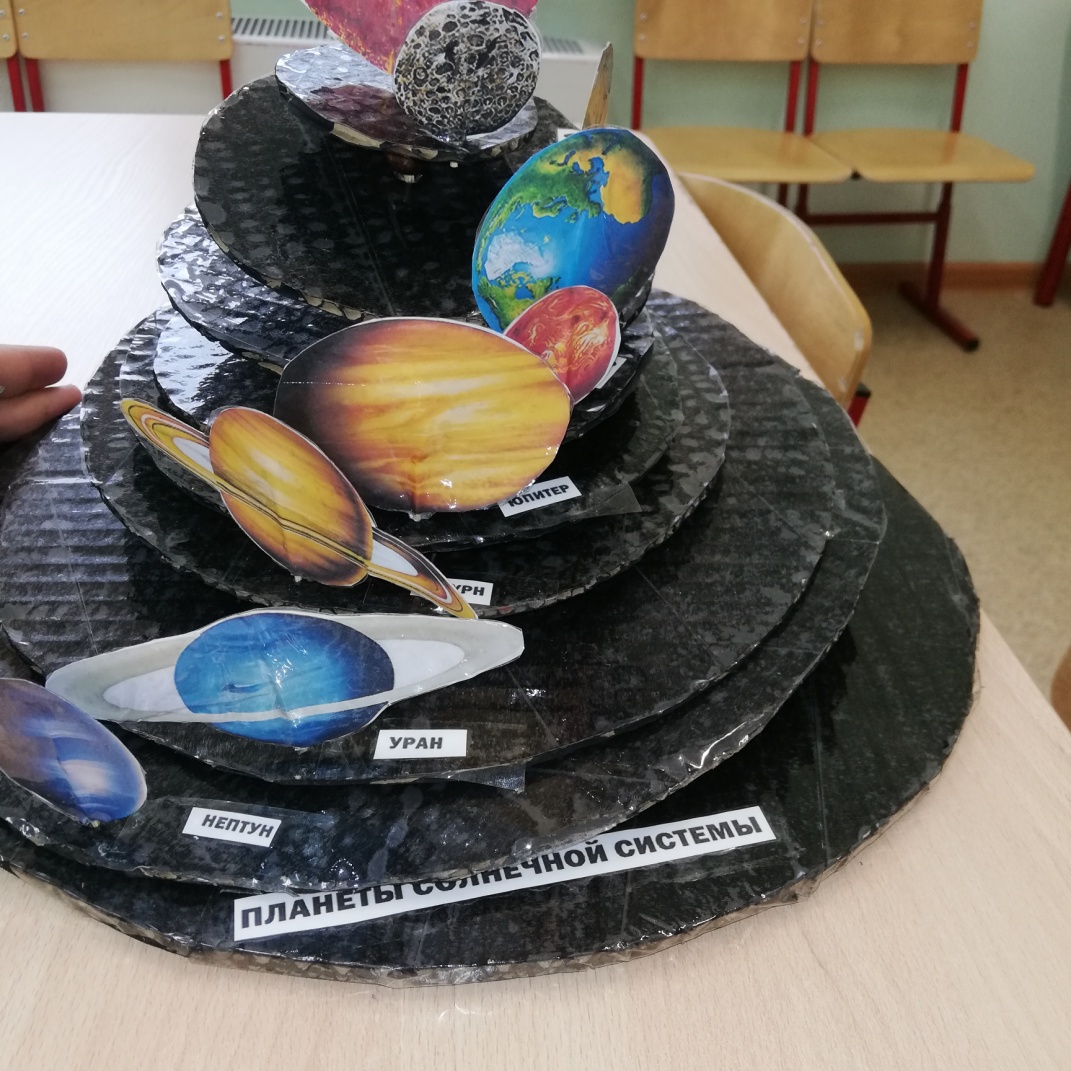 